Výzva k podání nabídek pro veřejnou zakázku malého rozsahu na dodávky pod názvemč. VZMR/2023/001Veřejná zakázka je zadávána v souladu s ustanoveními § 27 a § 31 zákona č. 134/2016 Sb., o zadávání veřejných zakázek, ve znění pozdějších předpisů (dále též „ZZVZ“) mimo režim ZZVZ. Interního předpisu města Hrádek nad Nisou IP/1/2017 - Postupy pro zadávání veřejných zakázek malého rozsahu (dále též „Směrnice“). V souladu s ustanovením čl. 3 odst. 3 Směrnice není právo zadavatele zvolit postup podle analogie ZZVZ Směrnicí dotčeno.1	Identifikační údaje veřejného zadavatele Základní škola a Základní umělecká škola T. G. Masaryka, Hrádek nad Nisou, Komenského 478, okres Liberec, příspěvková organizacesídlo: Komenského 478, 463 34 Hrádek nad NisouIČO: 70983011právní forma: příspěvková organizacezastoupena: Mgr. Karel Kocourek, ředitel školyKontaktní osoba ve věci veřejné zakázkyOsobou oprávněnou k provádění právních úkonů ve věci předmětné veřejné zakázky je Mgr. Karel Kocourek, ředitel školy,tel.: +420 482 317 980, 732 288 752e-mail: kocourek@skolahradek.cz. Osobou oprávněnou k provádění administrativních úkonů ve věci předmětné veřejné zakázky a k jednání ve věcech technických je Mgr. Karel Kocourek, ředitel školy, tel.: +420 482 317 980, 732 288 752e-mail: kocourek@skolahradek.cz. 2	Údaje o přístupu k zadávací dokumentaciZadávací dokumentace bude uveřejněna na internetových stránkách ZŠ a ZUŠ T. G. Masaryka, Hrádek nad Nisou po celou lhůtu pro podání nabídek. Adresa profilu zadavatele: https://skolahradek.cz/verejne-zakazky-profil-zadavatele/3	Lhůta pro podání nabídekNabídky musí být zadavateli doručeny ve lhůtě pro podání nabídek, tj. nejpozději do dne 29. 11. 2023 do 10:00 hodin.4	Způsob podání nabídek včetně informace o tom, v jakém jazyce mohou být podányNabídky se podávají písemně, v listinné podobě, v jednom originálním vyhotovení, v českém jazyce. Nabídka bude podána v řádně uzavřené a neporušené obálce označené názvem veřejné zakázky. Dodavatel je povinen uvést již na obálce s nabídkou své identifikační údaje. Jde-li o právnickou osobu, uvede obchodní firmu nebo název, sídlo a právní formu. Jde-li o fyzickou osobu, uvede obchodní firmu nebo jméno nebo jména a příjmení.  Nabídky nelze podávat v elektronické podobě prostřednictvím zadavatelem stanoveného elektronického nástroje, neboť zadavatel takovým elektronickým nástrojem nedisponuje.Jednotlivé listy nabídky budou vytištěny kvalitním způsobem tak, že budou dobře čitelné a nebudou obsahovat opravy, přepisy či jiné nesrovnalosti, které by mohly zadavatele uvést v omyl.Dodavatel může podat v zadávacím řízení jen jednu nabídku. Zadavatel nepřipouští předložení variant nabídky.Dodavatel, který podal nabídku v zadávacím řízení, nesmí být současně osobou, jejímž prostřednictvím jiný dodavatel v tomtéž zadávacím řízení prokazuje kvalifikaci.Adresa zadavatele:ZŠ a ZUŠ T. G. MasarykaKomenského 478463 34 Hrádek nad NisouPokud nebude nabídka zadavateli doručena ve lhůtě nebo způsobem stanoveným v zadávací dokumentaci, nepovažuje se za podanou a v průběhu zadávacího řízení se k ní nepřihlíží. 5	Požadavky na prokázání kvalifikace včetně požadovaných dokladůPožadavky zadavatele na prokázání a splnění podmínek kvalifikace, tj. způsobilosti a schopnosti dodavatele plnit veřejnou zakázku, jsou tyto:Základní způsobilost stanovená analogicky podle ustanovení § 74 ZZVZ;Profesní způsobilost stanovená analogicky podle ustanovení § 77 odst. 1 ZZVZ;Technická kvalifikace stanovená analogicky podle ustanovení § 79 odst. 2 písm. b) a k) ZZVZ.ad A.	Základní způsobilost stanovená analogicky podle ustanovení § 74 ZZVZZpůsobilým k účasti v zadávacím řízení je dodavatel:Který nebyl v zemi svého sídla v posledních 5 letech před zahájením zadávacího řízení pravomocně odsouzen pro trestný čin uvedený v příloze č. 3 ZZVZ nebo obdobný trestný čin podle právního řádu země sídla dodavatele; k zahlazeným odsouzením se nepřihlíží.Je-li dodavatelem právnická osoba, musí tuto podmínku splňovat tato právnická osoba a zároveň každý člen statutárního orgánu. Je-li členem statutárního orgánu dodavatele právnická osoba, musí tuto podmínku splňovat tato právnická osoba, každý člen statutárního orgánu této právnické osoby a osoba zastupující tuto právnickou osobu v statutárním orgánu dodavatele.Účastní-li se zadávacího řízení pobočka závodu zahraniční právnické osoby, musí tuto podmínku splňovat tato právnická osoba a vedoucí pobočky závodu.Účastní-li se zadávacího řízení pobočka závodu české právnické osoby, musí tuto podmínku splňovat tato právnická osoba, každý člen statutárního orgánu této právnické osoby, osoba zastupující tuto právnickou osobu v statutárním orgánu dodavatele a vedoucí pobočky závodu.Splnění podmínky této části základní způsobilosti prokáže dodavatel ve vztahu k České republice předložením výpisů z evidence Rejstříku trestů.Který nemá v České republice nebo v zemi svého sídla v evidenci daní zachycen splatný daňový nedoplatek.Splnění podmínky této části základní způsobilosti prokáže dodavatel ve vztahu k České republice předložením potvrzení příslušného finančního úřadu a písemného čestného prohlášení ve vztahu ke spotřební dani.Který nemá v České republice nebo v zemi svého sídla splatný nedoplatek na pojistném nebo na penále na veřejné zdravotní pojištění.Splnění podmínky této části základní způsobilosti prokáže dodavatel ve vztahu k České republice předložením písemného čestného prohlášení.Který nemá v České republice nebo v zemi svého sídla splatný nedoplatek na pojistném nebo na penále na sociální zabezpečení a příspěvku na státní politiku zaměstnanosti. Splnění podmínky této části základní způsobilosti prokáže dodavatel ve vztahu k České republice předložením potvrzení příslušné okresní správy sociálního zabezpečení.Který není v likvidaci, proti němuž nebylo vydáno rozhodnutí o úpadku, vůči němuž nebyla nařízena nucená správa podle jiného právního předpisu nebo v obdobné situaci podle právního řádu země sídla dodavatele.Splnění podmínky této části základní způsobilosti prokáže dodavatel ve vztahu k České republice předložením výpisu z obchodního rejstříku, nebo předložením písemného čestného prohlášení v případě, že není v obchodním rejstříku zapsán. ad B. Profesní způsobilost stanovená analogicky podle ust. § 77 odst. 1 ZZVZZpůsobilým k účasti v zadávacím řízení je dodavatel, který prokáže splnění profesní způsobilosti ve vztahu k České republice předložením výpisu z obchodního rejstříku nebo jiné obdobné evidence, pokud jiný právní předpis zápis do takové evidence vyžaduje.ad C. Technická kvalifikace stanovená analogicky podle ustanovení § 79 odst. 2 písm. b) ZZVZZpůsobilým k účasti v zadávacím řízení je dodavatel, který prokáže splnění technické kvalifikace předložením seznamu významných dodávek poskytnutých za poslední 3 roky před zahájením tohoto zadávacího řízení včetně uvedení ceny a doby jejich poskytnutí a identifikace objednatele. Zadavatel požaduje předložení seznamu minimálně 3 (tří) významných dodávek (referencí) obdobných předmětu plnění veřejné zakázky (tj. dodání zařízení do školní jídelny) v objemu min. 250.000,- Kč včetně DPH pro každou z těchto zakázek. Seznam významných dodávek bude předložen ve formě čestného prohlášení podepsaného osobou oprávněnou jednat za účastníka zadávacího řízení v souladu se způsobem jednání právnické či fyzické osoby podle zákona č. 89/2012 Sb., občanský zákoník, ve znění pozdějších předpisů a způsobu jednání podle výpisu z obchodního rejstříku.V seznamu významných dodávek budou uvedeny tyto údaje:název, sídlo a IČO dodavatele a objednatele a kontaktní údaje oprávněného zástupce objednatele, popis předmětu poskytnutých dodávek v takovém rozsahu, aby bylo průkazné splnění požadavků zadavatele (tj. dodání interiérového zařízení – nábytek a zařizovací předměty),hodnota poskytnutých dodávek v Kč bez DPH v takovém rozsahu, aby bylo průkazné splnění požadavků zadavatele (min.250.000,- Kč včetně DPH pro každou z referenčních zakázek), pozice účastníka zadávacího řízení při poskytování dodávky (jediný dodavatel, dodavatel společně s jinými dodavateli, poddodavatel) a vymezení části a podílu, na jakém se na poskytování dodávky podílel,místo a doba poskytování dodávky. Dodavatelé jsou oprávněni nahradit seznam významných dodávek jiným relevantním dokladem, kterým může být zejména smlouva s objednatelem a doklad o uskutečnění plnění dodavatele. Technická kvalifikace stanovená analogicky podle ustanovení § 79 odst. 2 písm. k) ZZVZZpůsobilým k účasti v zadávacím řízení je dodavatel, který v souladu s ustanovením § 79 odst. 2 písm. k) ZZVZ prokáže splnění kritéria technické kvalifikace předložením popisu a fotografií či grafické vizualizace výrobků určených k dodání. Splnění kritéria této technické kvalifikace prokáže dodavatel předložením popisu a ilustrativních fotografií či grafické vizualizace výrobků určených k dodání, z nichž musí zcela průkazně vyplývat, že dodavatelem nabízené výrobky splňují technické podmínky vymezující předmět veřejné zakázky uvedené zadavatelem v Příloze č. 1 zadávací dokumentace. Popis výrobků bude předložen ve formě čestného prohlášení nebo prospektů a společně s fotografiemi či grafickou vizualizací výrobku určeného k dodání bude přílohou č. 1 návrhu kupní smlouvy. Zadavatel může analogicky v souladu s ustanovením § 79 odst. 1 ZZVZ považovat technickou kvalifikaci za neprokázanou, pokud prokáže, že dodavatel má protichůdné zájmy, které by mohly negativně ovlivnit plnění veřejné zakázky.Společná ustanovení ke kvalifikaci:Doklady o kvalifikaci mohou dodavatelé předložit v kopiích a mohou je nahradit čestným prohlášením nebo jednotným evropským osvědčením pro veřejné zakázky (analogicky podle ustanovení § 87 ZZVZ). Vzor čestného prohlášení k prokázání splnění kvalifikace je Přílohou č. 4 zadávací dokumentace.Čestné prohlášení musí být podepsáno osobou oprávněnou jednat za účastníka zadávacího řízení v souladu se způsobem jednání právnické či fyzické osoby podle zákona č. 89/2012 Sb., občanský zákoník, ve znění pozdějších předpisů a způsobu jednání podle výpisu z obchodního rejstříku. Doklady prokazující základní způsobilost a profesní způsobilost stanovenou analogicky podle ustanovení § 77 odst. 1 ZZVZ musí prokazovat splnění požadovaného kritéria způsobilosti nejpozději v době 3 měsíců přede dnem podání nabídky. Zadavatel je oprávněn si v průběhu zadávacího řízení vyžádat předložení originálů nebo úředně ověřených kopií dokladů o kvalifikaci. Před uzavřením smlouvy si zadavatel od vybraného dodavatele vždy vyžádá předložení originálů nebo ověřených kopií dokladů o jeho kvalifikaci, pokud je již nemá k dispozici.Pokud zadavatel vyžaduje předložení dokladu a dodavatel není z důvodů, které mu nelze přičítat, schopen předložit požadovaný doklad, je oprávněn předložit jiný rovnocenný doklad. V tomto případě zadavatel doporučuje dodavateli k tomuto jinému rovnocennému dokladu připojit zdůvodnění jeho předložení.Pokud zadavatel vyžaduje předložení dokladu podle právního řádu České republiky, může dodavatel předložit obdobný doklad podle právního řádu státu, ve kterém se tento doklad vydává. Tento doklad se předkládá s překladem do českého jazyka. Bude-li mít zadavatel pochybnosti o správnosti překladu, může si vyžádat předložení úředně ověřeného překladu dokladu do českého jazyka tlumočníkem zapsaným do seznamu znalců a tlumočníků. Pokud se podle příslušného právního řádu požadovaný doklad nevydává, může být nahrazen čestným prohlášením. Doklady ve slovenském jazyce a doklad o vzdělání v latinském jazyce se předkládají bez překladu.Povinnost předložit doklad může dodavatel splnit odkazem na odpovídající informace vedené v informačním systému veřejné správy nebo v obdobném systému vedeném v jiném členském státě, který umožňuje neomezený dálkový přístup. Takový odkaz musí obsahovat internetovou adresu a údaje pro přihlášení a vyhledání požadované informace, jsou-li takové údaje nezbytné.  Dodavatel může analogicky v souladu s ustanoveními § 228 ZZVZ prokázat splnění kvalifikace resp. její části předložením výpisu ze seznamu kvalifikovaných dodavatelů. Dodavatel může analogicky v souladu s ustanoveními § 234 ZZVZ prokázat splnění kvalifikace resp. její části také předložením platného certifikátu vydaného v rámci schváleného systému certifikovaných dodavatelů.V případě, že byla kvalifikace získána v zahraničí, prokazuje se doklady vydanými podle právního řádu země, ve které byla získána, a to v rozsahu požadovaném zadavatelem. V případě společné účasti dodavatelů prokazuje základní způsobilost a profesní způsobilost stanovenou analogicky podle ustanovení § 77 odst. 1 ZZVZ každý dodavatel samostatně.Dodavatel může prokázat určitou část technické kvalifikace nebo profesní způsobilosti požadované zadavatelem s výjimkou kritéria stanoveného analogicky podle ustanovení § 77 odst. 1 ZZVZ prostřednictvím jiných osob. Dodavatel je v takovém případě povinen zadavateli předložit: doklady prokazující splnění profesní způsobilosti stanovené analogicky podle ustanovení § 77 odst. 1 ZZVZ jinou osobou,doklady prokazující splnění chybějící části kvalifikace prostřednictvím jiné osoby,doklady o splnění základní způsobilosti jinou osobou apísemný závazek jiné osoby k poskytnutí plnění určeného k plnění veřejné zakázky nebo k poskytnutí věcí či práv, s nimiž bude dodavatel oprávněn disponovat v rámci plnění veřejné zakázky, a to alespoň v rozsahu, v jakém jiná osoba prokázala kvalifikaci za dodavatele. Písemný závazek jiné osoby bude vyhotoven analogicky v souladu s ustanovením § 83 odst. 2 ZZVZ.Pokud po předložení dokladů nebo prohlášení o kvalifikaci dojde v průběhu zadávacího řízení ke změně kvalifikace účastníka zadávacího řízení, je účastník zadávacího řízení povinen tuto změnu zadavateli do 5 pracovních dnů oznámit a do 10 pracovních dnů od oznámení této změny předložit nové doklady nebo prohlášení ke kvalifikaci. Dozví-li se zadavatel, že dodavatel tuto povinnost nesplnil, zadavatel jej bezodkladně vyloučí ze zadávacího řízení. Tato povinnost účastníku zadávacího řízení nevzniká, pokud je kvalifikace změněna takovým způsobem, že:podmínky kvalifikace jsou nadále splněny,nedošlo k ovlivnění kritérií pro snížení počtu účastníků zadávacího řízení nebo nabídek anedošlo k ovlivnění kritérií hodnocení nabídek.6	Pravidla pro hodnocení nabídek Nabídky budou hodnoceny podle jejich ekonomické výhodnosti. Zadavatel bude ekonomickou výhodnost nabídek hodnotit podle nejnižší nabídkové ceny. Nejnižší nabídková cena bude jediným kritériem hodnocení. Nabídky budou hodnoceny (resp. seřazeny) podle výše celkové nabídkové ceny bez DPH, od nabídky s nejnižší nabídkovou cenou až po nabídku s nabídkovou cenou nejvyšší. V případě shodných nabídkových cen účastníků zadávacího řízení bude pořadí stanoveno náhodným výběrem losem, k němuž budou přizváni zástupci účastníků zadávacího řízení, jichž se losování týká.ředitel školy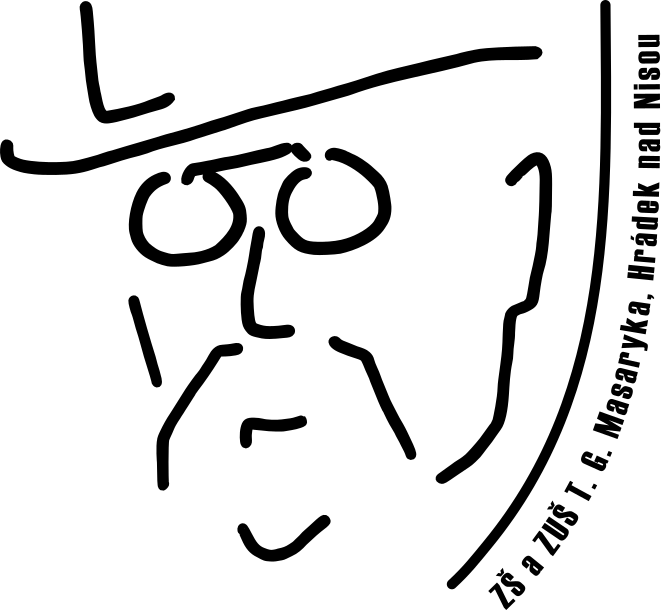 Konvektomat -  ZŠ a ZUŠ T. G. Masaryka, Hrádek nad Nisou